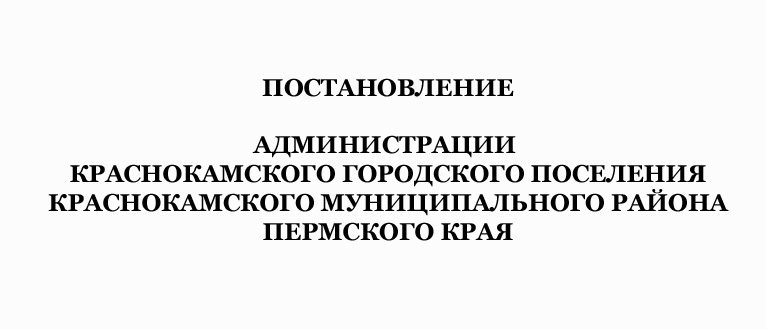 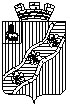 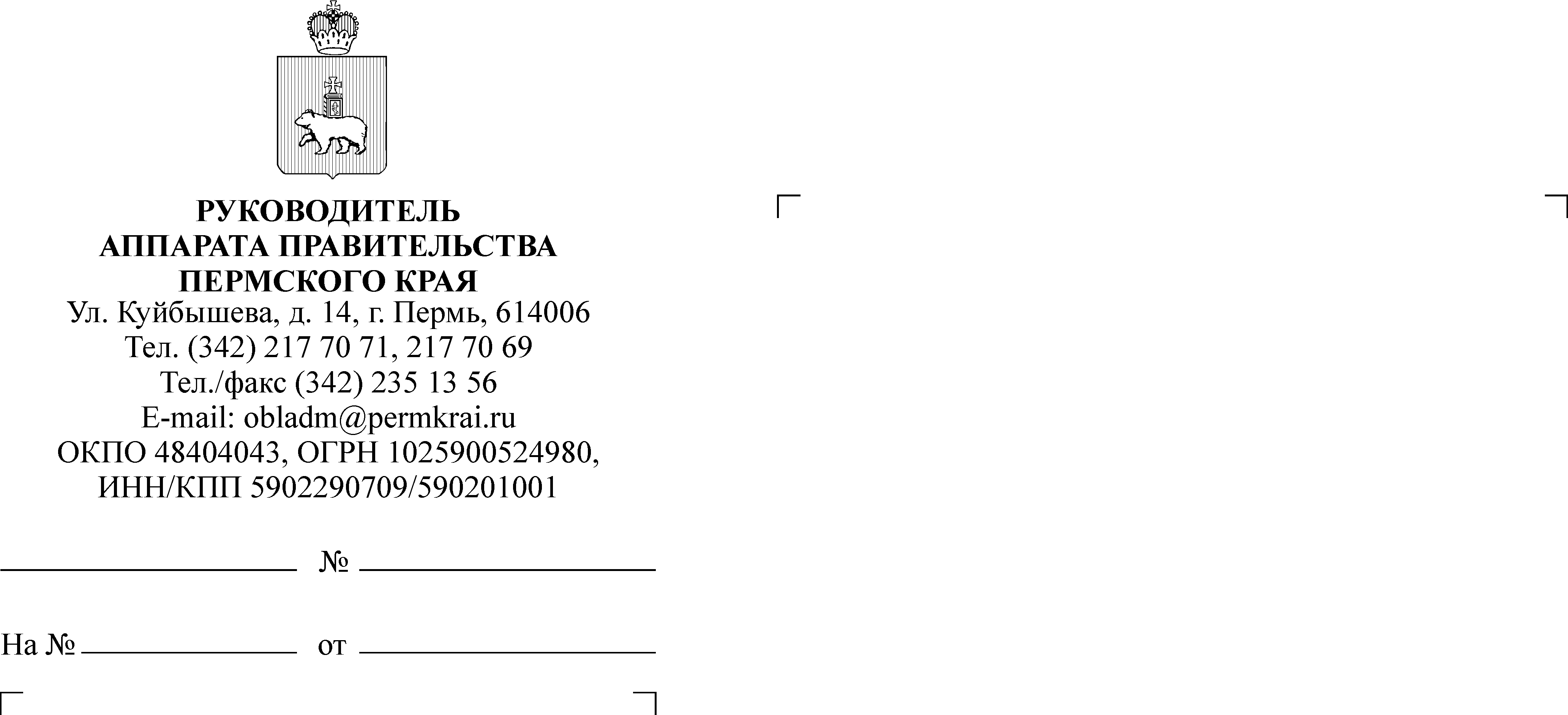 В соответствии с Федеральным законом от 06 октября 2003г. № 131 - ФЗ «Об общих принципах организации местного самоуправления в Российской Федерации», постановлением Законодательного собрания Пермского края от 01 декабря 2011 № 3046 «О Стратегии социально-экономического развития Пермского края до 2026 года», постановлением администрации Краснокамского городского поселения от 27 июня 2014 № 491 «Об утверждении Перечня муниципальных программ Краснокамского городского поселения на 2015-2017 годы», постановлением администрации Краснокамского городского поселения от 18 июня 2014 № 452 «Об утверждении Порядка принятия решений о разработке муниципальных программ образования администрации Краснокамского городского поселения, их формирования и реализации», решением Думы Краснокамского городского поселения от 19 декабря 2013 г. № 39 «Об утверждении программы социально-экономического развития Краснокамского городского поселения на 2014-2018 годы»Администрация постановляет:1.Утвердить прилагаемую муниципальную программу «Строительство, развитие, капитальный ремонт жилищного фонда и объектов коммунальной инфраструктуры и дорожного хозяйства». 2. Опубликовать настоящее постановление в газете «Наш город – Краснокамск».3. Разместить настоящее постановление на официальном сайте Краснокамского городского поселения.4. Контроль за исполнением постановления  возложить на заместителя главы В.В. Хмыза.Глава городского поселения –                                                                           Ю.В. Чечёткинглава администрации Краснокамскогогородского поселения 1. ПАСПОРТ муниципальной программы «Строительство, развитие, капитальный ремонт жилищного фонда и объектов коммунальной инфраструктуры и дорожного хозяйства»2. Перечень и краткое описание подпрограммПодпрограмма «Газификация Краснокамского городского поселения».Цель подпрограммы - обеспечение предоставления жилищно-коммунальных услуг нормативного качества при их доступной стоимости .Задачи подпрограммы:- обеспечение повышения качества и надежности, предоставляемых гражданам коммунальных услуг;- создание условий для газификации объектов и повышения уровня газификации жилищного фонда; - привлечение внебюджетных инвестиций в развитие коммунальной инфраструктуры.Ожидаемые результаты реализации подпрограммы: -  Повышение уровеня газификации жилищного фонда;Подпрограмма состоит из следующих основных мероприятий:- бюджетные инвестиции на строительство объектов газификации муниципального значения.Подпрограмма «Газификация Краснокамского городского поселения» представлена в приложении 2 к настоящей Программе.Подпрограмма «Строительство, реконструкция, капитальный ремонт объектов коммунальной инфраструктуры и дорожного хозяйства». Цель подпрограммы - развитие, модернизация, капитальный ремонт распределительных сетей водоснабжения и уличной канализационной сети, автодорожной сети;Задачи подпрограммы:- обеспечение бесперебойной подачи воды на хозяйственно-питьевые и противопожарные нужды города Краснокамска. - строительство участка автомобильной дороги.Ожидаемые результаты реализации подпрограммы:           -  Ввод в эксплуатацию распределительных сетей водоснабжения;            -  увеличение протяженности вновь построенных дорог.Подпрограмма состоит из следующих основных мероприятий:- реконструкция сетей, обеспечение надежности системы водоснабжения Краснокамского городского поселения.- ввод в эксплуатацию вновь построенных участков автомобильных дорог.  Подпрограмма «Строительство, реконструкция, и капитальный ремонт объектов коммунальной инфраструктуры и дорожного хозяйства» представлена в приложении №3.Подпрограмма «Капитальный ремонт и модернизация жилищного фонда».Цель подпрограммы - повышение качества предоставляемых населению жилищно-коммунальных услуг и обеспечение комфортности проживания граждан в жилищном фонде Краснокамского городского поселения.Задачи подпрограммы:- формирование реестра многоквартирных домов,  подлежащих  капитальному ремонту, которым планируется предоставление финансовой поддержки за счет средств Фонда, которые включены в утвержденный субъектом Российской Федерации в соответствии с жилищным законодательством краткосрочный план реализации региональной программы капитального ремонта многоквартирных домов, по видам ремонта;- содействие формированию конкурентной среды в сфере управления многоквартирными домами;-содействие формированию эффективных механизмов управления многоквартирными домами, самоорганизации собственников помещений в многоквартирных домах, в том числе посредством создания сети общественного контроля в сфере жилищно-коммунального хозяйства.Подпрограмма состоит из следующих основных мероприятий:- капитальный ремонт и модернизация жилищного фонда; Ожидаемые результаты реализации подпрограммы:- ежегодное выполнение плановых показателей муниципальной адресной программы по капитальному ремонту многоквартирных домов на уровне 100%; - модернизация лифтового оборудования в количестве 27 единиц к концу 2017 года; Подпрограмма «Капитальный ремонт и модернизация жилищного фонда» представлена в приложении 4 к настоящей Программе.  3. Текущее состояниеСтратегия социально-экономического развития Пермского края до 2020 года определяет повышение качества жизни населения как приоритетное направление, одним из показателей которого является создание комфортных условий проживания. Одной из основных задач, решаемой в Краснокамском городском поселении, остается улучшение жилищных условий населения за счет, строительства  и реконструкции объектов инженерной инфраструктуры, повышения качества предоставляемых населению жилищно-коммунальных услуг.          Общее количество многоквартирных домов на территории Краснокамского городского поселения  478.  Общая площадь жилья составляет – 1056, 39 тыс. м2. Из них 90% требуют капитального ремонта.          Подготовка и подача воды потребителям г. Краснокамска Пермского края осуществляется от насосной станции Краснокамской фильтровальной станции (НП КРФС), находящейся на территории целлюлозно-бумажного комбината «Кама».  На территории Краснокамского городского поселения поставку природного газа осуществляет ЗАО «Газпром газораспределение Пермь». Источником газоснабжения является находящаяся в Кировском районе г.Перми газораспределительная станция ГРС-2 (Крым) d 530*8,0 мм, Р=1,2МПА.Общая протяженность газопроводов на территории Краснокамского городского поселения составляет 179,702 км. Для транспортировки природного газа потребителям г. Краснокамска используются сети высокого, среднего и низкого давления. По территории г. Краснокамска проходит более половины всех газораспределительных сетей района. Потребителями газа являются население, бюджетные организации и предприятия реального сектора экономики. На долю населения приходится 90% от общего объема потребления газа.Для развития системы газоснабжения г. Краснокамска, а именно для удовлетворения нужд потенциальных пользователей, для устранения существующих проблем в системе необходимо проведение специальных мероприятий, в том числе: строительство распределительных, газопроводов.Пропускная способность системы газопровода недостаточна для газоснабжения потребителей Краснокамского городского поселения. Нехватка потребляемого природного газа из-за малой мощности газопроводов ведет к невозможности поставки необходимых объемов природного газа для нужд населения Краснокамского городского поселения, что сдерживает социально-экономический подъем Краснокамского городского поселения в целом.С развитием Краснокамского городского поселения, вводом в эксплуатацию новых объектов жилого фонда, объектов социальной сферы, резко встает вопрос о недостаточном количестве поставляемого природного газа и мощности трубопроводов.Большая часть жителей, Краснокамского городского поселения проживает в домах, построенных позднее 1971 года, остальное население проживает в домах более ранней постройки. Общее количество ветхого и аварийного жилья на территории Краснокамского городского поселения на 01.06.2014г. составляет 58 МКД, что составляет 27,85 тыс. м2, и цифра эта с каждым годом растет. На безопасность питьевой воды, подаваемой потребителям, кроме качества исходной воды источников, в значительной степени влияет состояние разводящих водопроводных сетей, их протяженность, степень изношенности, вторичное загрязнение воды при аварийных ситуациях.В октябре 2013 года введен в эксплуатацию водовод от Кировского района г. Перми до г. Краснокамска (ЧОС), но остается не решенным вопрос реконструкции распределительных сетей водоснабжения.  В 2013 году ООО «Проектный институт «Пермжилкоммунпроект» по заданию администрации Краснокамского городского поселения разработана проектно-сметная документация на реконструкцию распределительных сетей водоснабжения г. Краснокамска.Существующие сети водоснабжения г. Краснокамска находятся в неудовлетворительном состоянии  и требуют  реконструкции. Насосное оборудование морально и физически устарело и требует замены более энергоэффективным, обеспечивающим подачу воды в увеличенных объемах. Здание хлораторной и резервуары требуют проведения ремонтных работ строительных конструкций. Отсутствие закольцовок на отдельных участках водовода, наличие застоя воды в существующих сетях и вследствие этого снижение качества подаваемой потребителям воды.  Имеются проблемы с водоотводом дождевой канализации на территории Краснокамского городского поселения. На участках улиц в сложившейся застройке, не обеспечиваются нормативные уклоны (более 0,4%). Необходимо проведение мероприятий направленных на оптимизацию городской среды проживания, предотвращение подтопления улиц города, а именно  выполнение обследования существующей системы,    прочистка, капитальный ремонт отдельных участков и строительство смешанной системы дождевой канализации.Состояние и уровень газификации оказывают существенное влияние на социальное и экономическое развитие, на качественный уровень жизни населения, на состояние экономики города в целом, являясь одним из наиболее значимых факторов повышения эффективности производства. В природно-климатических условиях края расходы на отопление и горячее водоснабжение объектов социальной сферы и жилищно-коммунального хозяйства составляют значимую долю бюджетных расходов.К основным проблемам, препятствующим эффективному развитию газификации и газоснабжения Краснокамского городского поселения, относятся:-высокая стоимость первоначальных капитальных затрат при строительстве объектов газоснабжения;-низкая внутренняя норма   доходности проектов газификации вследствие незначительных объемов потребления природного газа и удаленности не газифицированных потребителей от существующих систем газораспределения;-высокий удельный уровень эксплуатационных затрат на содержание объектов газоснабжения с низкой загрузкой.Существующие проблемы обусловливают актуальность проведения целенаправленной политики в сфере газификации, капитального ремонта многоквартирных домов и объектов коммунальной инфраструктуры.Основная цель - повышение уровня и качества жизни населения, создание условий для социально-экономического развития Краснокамского городского поселения за счет газификации отдаленных  микрорайонов Краснокамского городского поселения. Снижение доли ветхого и аварийного жилья в жилищном фонде на 0,1% в год. Ежегодное выполнение плановых показателей региональной адресной программы по капитальному ремонту многоквартирных домов на уровне 100%. Повышение площади жилищного фонда обеспеченного всеми видами благоустройства. Развитие, модернизация, капитальный ремонт распределительных сетей водоснабжения и уличной канализационной сети. Реализация проектных решений по реконструкции системы водоснабжения г. Краснокамска позволит обеспечить бесперебойную подачу воды на хозяйственно-питьевые и противопожарные нужды города.Для достижения основной цели в сфере газификации, капитального ремонта многоквартирных домов и объектов коммунальной инфраструктуры необходимо решение следующих задач:- создание условий надежного обеспечения газом потребителей различных категорий;- привлечение инвестиционных ресурсов потенциальных потребителей, в том числе населения и организаций;- обеспечение комфортности проживания граждан в жилищном фонде Краснокамского городского поселения;- обеспечение координации действий и ресурсов федеральных, краевых, районных и городских органов государственной власти;Таким образом, анализ современного состояния в жилищной и жилищно-коммунальной сферах показывает, что:- коммунальный сектор, несмотря на все усилия по реформированию, пока не стал инвестиционно – привлекательным сектором экономики для частного бизнеса;- жилищный фонд, переданный в собственность граждан, так и не стал предметом ответственности собственников. При реализации Программы на достижение ее целей и задач могут повлиять риски, обусловленные:- изменением федерального законодательства в области жилищного строительства и (или) предоставления жилищно-коммунальных услуг;- снижением темпов роста экономики;- снижением уровня инвестиционной активности;- ростом уровня инфляции;- ростом стоимости сырья и строительных материалов;- невыполнением или неполным выполнением  подрядчиками обязательств по договорам в части срыва сроков реализации инвестиционных проектов;- недостаточность финансирования из бюджетных источников.4. Цели и задачи, подпрограммыЦели и задачи муниципальной программы определяются:- Федеральным законом от 07.05.2013 № 104-ФЗ «О внесении изменений в Бюджетный кодекс Российской Федерации и отдельные законодательные акты Российской Федерации в связи с совершенствованием бюджетного процесса»;- Статьей 179 Бюджетного кодекса Российской Федерации;- Решением Думы Краснокамского городского поселения от 19.12.2013 №39 «Об утверждении программы социально-экономического развития Краснокамского городского поселения на 2014-2018годы»;- Постановлением администрации Краснокамского городского поселения» от «27» июня 2014 № 491 «Об утверждении Перечня муниципальных программ Краснокамского городского поселения на 2015-2017 годы»;- Постановлением администрации Краснокамского городского поселения  от «18 » июня 2014 № 452 «Об утверждении Порядка принятия решений о разработке муниципальных программ муниципального образования администрации Краснокамского городского поселения, их формировании и реализации»;- Постановлением администрации Краснокамского муниципального района от 09.08.2012 №1241 «Об утверждении концепции газификации Краснокамского муниципального района»;- Решением Думы Краснокамского городского поселения от 05.12.2013 №31 «Об утверждении Программы комплексного развития систем коммунальной инфраструктуры Краснокамского городского поселения Краснокамского муниципального района Пермского края на 2013-2025 годы»;- Постановлением Законодательного Собрания  Пермского края от 01. 12. 2011 №3046 «О стратегии  социально-экономического развития Пермского края до 2026 года»;- Законом Пермского края от 11 марта 2014г.  № 304-ПК «О системе капитального ремонта общего имущества в многоквартирных домах, расположенных на территории Пермского края»;- Постановлением Правительства Пермского края от 24.04.2014г. №288-п «Об утверждении региональной программы капитального ремонта общего имущества в многоквартирных домах, расположенных на территории Пермского края, на 2014-2044 годы и предельных стоимостей услуг и (или) работ по капитальному ремонту общего имущества в многоквартирных домах, которые могут оплачиваться региональным оператором за счет средств фонда капитального ремонта»; Исходя из вышеуказанных документов, цели развития  Краснокамского городского поселения:- повышение качества и доступности, предоставляемых населению жилищно-коммунальных услуг.Целью настоящей Программы является создание условий для обеспечения населения   качественным жильем и услугами   ЖКХ.Для достижения указанной цели определены следующие задачи Программы:- повышение уровня надежности поставки коммунальных ресурсов, обеспечение доступной стоимости коммунальных услуг;- обеспечение комфортности проживания граждан в жилищном фонде Краснокамского городского поселения; Достижение поставленных целей требует формирования комплексного подхода в муниципальном управлении, реализации скоординированных по ресурсам, срокам, исполнителям и результатам мероприятий, которые сформированы в рамках  муниципальной программы в виде трех подпрограмм.         5.Прогноз конечных результатов муниципальной программы, характеризующих целевое состояние (изменение состояния) уровня и качества жизни населения, социальной сферы, экономики, степени реализации других общественно значимых интересов и потребностей в соответствующей сфереВ целом реализация Программы будет способствовать устойчивому социально-экономическому развитию Краснокамского городского поселения за счет улучшения качества жизни населения путем повышения качества предоставляемых жилищно-коммунальных услуг.Реализация планируемых в рамках Программы мероприятий позволит достичь следующих показателей:-  повышение уровня газификации жилищного фонда;             - ежегодное выполнение плановых показателей региональной адресной программы по капитальному ремонту многоквартирных домов на уровне 100%; - ввод в эксплуатацию  реконструируемых  распределительных сетей водоснабжения;            -  увеличение протяженности вновь построенных дорог.                        6. Сроки реализации муниципальной программы в целом, этапы                      и сроки их реализации с указанием промежуточных показателейМуниципальная программа носит постоянный характер. Общий срок реализации муниципальной программы совпадает со сроками реализации подпрограмм - 2015-2017 годы. В ходе исполнения Программы будет производиться корректировка параметров и ежегодных планов ее реализации в рамках бюджетного процесса, с учетом тенденций социально-экономического развития городского поселения.7. Механизм реализации муниципальной программы.Мероприятия Программы реализуются в рамках трех подпрограмм и обеспечивают решение задач и достижение цели Программы.Подробный перечень мероприятий Программы с указанием сроков их реализации и ожидаемых результатов изложен в соответствующих разделах подпрограмм и в приложении 1 к  Программе.Перечень мероприятий  муниципальной программы «Строительство, развитие, капитальный ремонт жилищного фонда и объектов коммунальной инфраструктуры и дорожного хозяйства»8. Ресурсное обеспечение муниципальной программыФинансирование мероприятий подпрограммы осуществляется за счет средств федерального, краевого и местных бюджетов, а также за счет внебюджетных источников.  Объемы финансирования на реализацию подпрограмм определяются ежегодно при формировании бюджета Краснокамского городского поселения и утверждаются Думой Краснокамского городского поселения на очередной финансовый год и плановый период.Финансовое обеспечение муниципальной программы за счет средств бюджетов всех уровней, а так же внебюджетных источников  приведено в приложении №5 к настоящей  муниципальной программе.  По результатам ежегодной оценки эффективности и результативности реализации муниципальной программы возможно перераспределение объемов средств, предусмотренных на их реализацию по направлениям, отдельным мероприятиям и годам. 9. Целевые индикаторыПеречень целевых показателей муниципальной программы с расшифровкой плановых значений по годам, а так же сведения о взаимосвязи мероприятий и результатов их выполнения с конечными целевыми показателями муниципальной программы представлен в приложении №6  к настоящей Программе.     10. ПодпрограммыПриложение 2 к муниципальной программе  «Строительство, развитие, капитальный ремонт жилищного фонда и объектов коммунальной инфраструктуры и дорожного хозяйства» Подпрограмма 1 «Газификация Краснокамского городского поселения»Паспорт подпрограммы  Характеристика текущего состояния соответствующей сферы социально-экономического развития Краснокамского городского поселения, основные показатели и анализ социальных, финансово-экономических и прочих рисков реализации подпрограммы муниципальной программыПодпрограмма «Газификация Краснокамского городского поселения» (далее - Подпрограмма) разработана в целях реализации  постановлений  администрации Краснокамского городского поселения:-  от «27» июня 2014 № 491 «Об утверждении Перечня муниципальных программ Краснокамского городского поселения на 2015-2017 годы»;-  от «18 » июня 2014 № 452 «Об утверждении Порядка принятия решений о разработке муниципальных программ муниципального образования администрации Краснокамского городского поселения, их формировании и реализации»;Подпрограмма призвана создать необходимые условия для решения основных   социальных проблем в коммунальном хозяйстве. Решение проблемы носит комплексный характер, а реализация мероприятий по улучшению качества услуг газоснабжения - возможна только при взаимодействии органов власти на всех уровнях, а также концентрации финансовых, технических и научных ресурсов. Для системного решения проблем отрасли целесообразно использовать программно-целевой метод, позволяющий выявить приоритетные направления, на которые необходимо направить наибольшие силы и средства путем обеспечения координации действий  всех заинтересованных сторон в Краснокамском городском поселении.   Общий объем потребления газа составляет 905 нм3/час. К 2025 году увеличение расхода газа потребителями планируется на 13% и ожидается в объеме 1027,8 нм3/час.Общая протяженность существующих газовых сетей на 2012 год составляла 190,4 км.Наиболее проблемными для Краснокамского городского поселения являются малые локальные  участки потребления тепловой энергии, которые создают непропорционально большую экономическую нагрузку по обеспечению теплоснабжения. Ликвидация избыточной мощности энергоисточников и сверхнормативных непроизводительных потерь в инженерных коммуникациях может быть достигнута посредством оптимизации систем теплоснабжения. При этом наиболее эффективным решением является использование природного газа, перевод жилья на индивидуальное газовое отопление и использование природного газа для пищеприготовления. Это существенно снизит затраты и обеспечит социальные гарантии населения по оплате коммунальных услуг.Развитие газификации является одним из решающих факторов социально-экономического развития Краснокамского городского поселения. Дальнейшее развитие газификации позволит значительно улучшить условия жизни населения в Краснокамском городском поселении.Решение проблемы снабжения населения Краснокамского городского поселения природным газом требует синхронизации строительства объектов газификации за счет всех программ, действующих на территории Пермского края и Краснокамского муниципального района:Программа газификации ОАО «Газпром» по газификации регионов Российской Федерации на 2012-2015годы;  К окончанию прогнозного периода с учетом реализации необходимых программных мероприятий, ожидается устранение существующих проблем газификации – восстановление стабильного давления в газораспределительных сетях и 90% обеспеченность жилищного фонда газоснабжением.К основным проблемам в сфере обеспечения надежного газоснабжения и развития газификации относятся:- высокий уровень износа объектов газораспределительной систем Краснокамского городского поселения края;- высокая стоимость первоначальных капитальных затрат при проектировании и строительстве объектов газификации; - увеличение бюджетных расходов на содержание и эксплуатацию объектов газораспределительной сети, находящихся в муниципальной собственности.В результате реализации подпрограммы планируется стабилизировать ситуацию в жилищно-коммунальном хозяйстве, обеспечить предоставление жилищно-коммунальных услуг нормативного качества при их доступной стоимости.При реализации мероприятий подпрограммы могут возникнуть риски, связанные с:1. недостатками в управлении Подпрограммой;2.несвоевременным нормативным обеспечением выполнения мероприятий Подпрограммы; 3.изменением федерального законодательства, финансирования мероприятий Подпрограммы;4. негативным отношением населения; 5.форс-мажорными обстоятельствами.  Приоритеты и цели муниципальной политики в соответствующей сфере социально-экономического развития, описание основных целей и задач подпрограммы муниципальной программы, прогноз развития соответствующей сферы социально-экономического развития и планируемые показатели по итогам реализации подпрограммы муниципальной программыПодпрограмма соответствует:- решению Думы Краснокамского городского поселения от 19.12.2013 №39 «Об утверждении программы социально-экономического развития Краснокамского городского поселения на 2014-2018годы»;- постановлению администрации Краснокамского городского поселения» от «27» июня 2014 № 491 «Об утверждении Перечня муниципальных программ Краснокамского городского поселения на 2015-2017 годы»;- постановлению администрации Краснокамского городского поселения от    «18» июня 2014 № 452 «Об утверждении Порядка принятия решений о разработке муниципальных программ муниципального образования администрации Краснокамского городского поселения, их формирования и реализации»;- постановлению администрации Краснокамского муниципального района от 09.08.2012 №1241 «Об утверждении концепции газификации Краснокамского муниципального района»;- решению Думы Краснокамского городского поселения от 05.12.2013 №31 «Об утверждении Программы комплексного развития систем коммунальной инфраструктуры Краснокамского городского поселения Краснокамского муниципального района Пермского края на 2013 -2025 годы»;- постановлению Законодательного Собрания Пермского края от 01. 12. 2011 №3046 «О стратегии социально-экономического развития Пермского края до 2026 года»; Подпрограмма направлена на:- модернизацию жилищно-коммунального хозяйства;- обеспечение доступности оплаты коммунальных услуг для потребителей;-совершенствование тарифной политики в сфере предоставления коммунальных услуг.Основной целью подрограммы является создание предпосылок для ускоренного решения вопросов социально-экономического развития  Краснокамского городского поселения.Мероприятия подрограммы направлены на решение следующих основных задач:- предпроектная подготовка (разработка проектно-сметной документации, инженерно-топографические и геологические изыскания), запланированных объектов строительства за 1 год, в целях своевременного выполнения работ и получения государственной поддержки из федерального и краевого, местного бюджетов.- обеспечение системного и строго планового подхода к газификации Краснокамского городского поселения;- синхронизация подготовки потребителей к приему природного газа, в соответствии с утвержденным планом, с вводом в эксплуатацию газопроводов  среднего давления и сетей низкого давления; - повышение уровня газификации жилищно-коммунального хозяйства Краснокамского городского поселения;- строительство распределительных газовых сетей;- газификация муниципальных жилых домов.  Прогноз конечных результатов подпрограммы муниципальной программы, характеризующих целевое состояние (изменение состояния) уровня и качества жизни населения, социальной сферы, экономики других общественно значимых интересов и потребностей в соответствующей сфереВ рамках реализации подпрограммы к концу 2017 года планируется достичь следующих конечных результатов:Обеспечить строительство и ввести в эксплуатацию 2881 км распределительных газопроводов.   Сроки реализации муниципальной программы в целом, этапы и сроки их реализации с указанием промежуточных показателейСрок реализации подпрограммы  2015 - 2017 годы.    Перечень мероприятий подпрограммы муниципальной программы  В соответствии с поставленными задачами на период реализации Подпрограммы запланированы следующие мероприятия:1.«Проектирование и строительство распределительного газопровода к жилым домам усадебной застройки по ул. Новой Стройки от дома №29 (в границах пер. Безымянный - пер. Речной) в микрорайоне Матросова г. Краснокамска»;2.«Проектирование и строительство системы газоснабжения жилых домов по адресу ул. Гагарина, 2а и 2б г. Краснокамска»;3.«Строительство газопровода к жилым домам усадебной застройки микрорайона Ласьва г. Краснокамска (ул. Городская дома 30,32,34,36,38)»;4. «Ремонт ШРП №12 в микрорайоне Ласьва г. Краснокамска»;5.«Проектирование и строительство объекта «Закольцовка системы газоснабжения ул. Калинина г. Краснокамска»;6.Проектирование распределительного газопровода в мкр Ново-Матросово г. Краснокамска Пермского края».  Основные меры правового регулирования в соответствующей сфере, направленные на достижение целей и конечных результатов подпрограммы муниципальной программы, с обоснованием основных положении и сроков принятия необходимых нормативных правовых актовОсновные меры правового регулирования в сфере строительства объектов газоснабжения в разделе   подпрограммы «Газоснабжение Краснокамского городского поселения».    Перечень целевых показателей подпрограммы с расшифровкой плановых значений по годам ее реализации, а также сведения о взаимосвязи мероприятий и результатов их выполнения с конечными целевыми показателями подпрограммы муниципальной программыСведения о взаимосвязи мероприятий и результатов их выполнения с конечными целевыми показателями   изложены в  приложении№6.    Информация по ресурсному обеспечению подпрограммы муниципальной программыФинансовое обеспечение реализации подпрограммы за счет средств бюджета Краснокамского городского поселения  приведено в  приложении №5 . Приложение 3к муниципальной программе «Строительство, развитие, капитальный ремонт жилищного фонда и объектов коммунальной инфраструктуры и дорожного хозяйства»Подпрограмма 2 « Строительство, реконструкция, капитальный ремонт объектов коммунальной инфраструктуры и дорожного хозяйства»Паспорт подпрограммы          Характеристика текущего состояния соответствующей сферы социально-экономического развития Краснокамского городского поселения, основные показатели и анализ социальных, финансово-экономических и прочих рисков реализации подпрограммы муниципальной программыПодпрограмма «Строительство,  реконструкция, капитальный ремонт объектов коммунальной инфраструктуры и дорожного хозяйства» (далее - Подпрограмма) разработана в целях реализации  Постановления администрации  Краснокамского городского поселения» от  27 июня 2014 № 491 «Об утверждении Перечня муниципальных программ Краснокамского городского поселения на 2015-2017 годы». Постановления администрации  Краснокамского городского поселения от «18» июня 2014 № 452 «Об утверждении Порядка принятия решений о разработке муниципальных программ муниципального образования администрации Краснокамского городского поселения, их формировании и реализации».Подпрограмма призвана создать необходимые условия для решения основных производственных, финансово-экономических и социальных проблем в коммунальном хозяйстве.Капитальный ремонт объектов инженерной инфраструктуры, повышение качества предоставляемых населению жилищно-коммунальных услуг нормативного качества - одна из приоритетных социальных, экономических, экологических проблем, решение которой необходимо для сохранения здоровья и повышения качества жизни населения, обеспечения устойчивого развития  Краснокамского городского поселения.Решение проблемы носит комплексный характер, а реализация мероприятий по улучшению качества услуг водоснабжения и водоотведения возможна только при взаимодействии органов власти на всех уровнях, а также концентрации финансовых, технических и научных ресурсов. Для системного решения проблем  целесообразно использовать программно-целевой метод, позволяющий выявить приоритетные направления, на которые необходимо направить наибольшие силы и        привлечение бюджетных средств, в том числе  краевых и других инвестиций.Подготовка и подача воды потребителям г. Краснокамска Пермского края осуществляется от насосной станции Краснокамской фильтровальной станции (НП КРФС), находящейся на территории целлюлозно-бумажного комбината «Кама». Насосная станция III подъема работает для регулирования перепадов максимального и минимального водопотребления и хранения, требуемых СНИП 2.04.02-84 нормативных запасов воды на пожаротушение и аварийные ситуации. В настоящее время в городе имеются самотечные и напорные сети канализации. Система водоотведения по протяженности составляет 106,2 км, в ее состав входят 9 канализационных насосных станций (КНС). Все насосные станции работают в круглосуточном режиме и доставляют стоки десяти промышленных предприятий и населения на очистные сооружения ОАО «ЦБК «Кама». Существующие сети водоснабжения г. Краснокамска находятся в неудовлетворительном состоянии и требуют замены. Насосное  оборудование морально и физически устарело и требует замены более энергоэффективным и обеспечивающим подачу воды в увеличенных объемах. Трубопроводная эстакада, камера водоводов, здание хлораторной и резервуары требуют проведения ремонтных работ строительных конструкций. Наличие застоя воды в существующих сетях и вследствие этого снижение качества подаваемой потребителям воды из–за отсутствия закольцовок на отдельных участках водовода. Имеются проблемы с водоотводом дождевой канализации на территории Краснокамского городского поселения. На участках улиц в сложившейся застройке, не обеспечиваются нормативные уклоны (более 0,4 %). Необходимо  выполнение обследования существующей системы дождевой канализации, прочистка, капитальный ремонт отдельных участков и строительство смешанной системы дождевой канализации.На безопасность питьевой воды, подаваемой потребителям, кроме качества исходной воды источников в значительной степени влияет состояние разводящих водопроводных сетей, их протяженность, степень изношенности, вторичное загрязнение воды при аварийных ситуациях. Представленная характеристика системы водоснабжения и водоотведения Краснокамского городского поселения показывает, что отказ от решения проблем программно-целевым методом приведет к инерционному развитию жилищно-коммунального хозяйства, в условиях которого показатели надежности обслуживания, ресурсной эффективности, условия жизни населения будут ухудшаться.Острота проблем качества, надежности и экологической безопасности коммунального обслуживания, их влияние на комфортность проживания населения, улучшение жилищных условий требуют системной разработки реализаций программных мероприятий, поиска новых путей модернизации объектов коммунальной инфраструктуры.Учитывая низкую платежеспособность потребителей, предприятия отрасли оказались в сложном экономическом положении; не имея достаточных доходов от предоставленных жилищно-коммунальных услуг, не привлекались инвестиции в основные производственные фонды в объемах, необходимых не только для развития инфраструктуры, но и для ее поддержки. Все это привело к ряду проблем, основными из которых являются:- недостаточное развитие коммунальных систем и неравномерное распределение мощностей, приводящее к неэффективному использованию ресурсов;- низкая ресурсная эффективность коммунальной инфраструктуры;- высокий уровень износа коммунальной инфраструктуры.-низкая эффективность системы управления в жилищно-коммунальном хозяйстве, преобладание административных методов хозяйствования над рыночными.Недостаточные инвестиции в модернизацию коммунальной инфраструктуры ведут к снижению качества и надежности обслуживания потребителей, ресурсной эффективности производства жилищно-коммунальных услуг, а в конечном итоге - к снижению качества и комфортности проживания.Автомобильные дороги представляют собой комплекс инженерных сооружений, предназначенных для обеспечения кругодичного, непрерывного, удобного и безопасного движения автомобилей с расчетной нагрузкой и установленными скоростями в любое время года и в любых условиях погоды. Автомобильные дороги являются важнейшим звеном транспортной системы города. Строительство участка автомобильной дороги  ул. 50 лет Октября (от дома №11 до соединения с ул. Калинина)  крайне необходимо. Данная улица является основным проездом к существующим жилым домам 5 и 9 – этажной застройки, СОШ №4. Отсутствие парковочных мест у административных зданий, благоустройства территории и неудовлетворительное состояние дороги не соответствует безопасному движению.  При строительстве участка автомобильной дороги необходимо принять за начало трассы   примыкание к существующему покрытию ул. 50 лет Октября. За конец трассы  - выход на ул. Калинина.Учитывая комплекс проблем в жилищно-коммунальной сфере и необходимость выработки системного решения, обеспечивающего комфортность проживания, при одновременном повышении ресурсной эффективности производства жилищно-коммунальных услуг, необходимо системное решение указанных проблем  и привлечение инвестиций,   бюджетных средств, в том числе краевых средств и внебюджетных источников.  В результате реализации подпрограммы планируется стабилизировать ситуацию, обеспечить предоставление жилищно-коммунальных услуг нормативного качества при их доступной стоимости.При реализации мероприятий подпрограммы могут возникнуть риски, связанные с:- недостатками в управлении Подпрограммой;- несвоевременным нормативным обеспечением выполнения мероприятий Подпрограммы; - изменением федерального и краевого законодательства;- финансированием мероприятий Подпрограммы;- негативным отношением населения; - форс-мажорными обстоятельствами.        Приоритеты и цели муниципальной политики в соответствующей сфере социально-экономического развития, описание основных целей и задач подпрограммы  муниципальной программы, прогноз развития соответствующей сферы социально-экономического развития и планируемые показатели по итогам реализации подпрограммы муниципальной программыПодпрограмма соответствует приоритетам, установленным в стратегии социально-экономического развития Пермского края до 2026 года, утвержденной постановлением Законодательного Собрания Пермского края от 1 декабря 2011 г. № 3046 «О стратегии социально-экономического развития Пермского края до 2026 года»; Решения Думы Краснокамского городского поселения от 19.12.2013 №39 «Об утверждении программы социально-экономического развития Краснокамского городского поселения на 2014-2018годы»;Решения Думы Краснокамского городского поселения от 05.12.2013 №31 «Об утверждении Программы комплексного развития систем коммунальной инфраструктуры Краснокамского городского поселения Краснокамского муниципального района Пермского края на 2013-2025 годы»;и направлена на:- модернизацию жилищно-коммунального хозяйства и обеспечение доступности оплаты коммунальных услуг для потребителей через привлечение субъектов предпринимательства к управлению и инвестированию в развитие системы коммунальной инфраструктуры; - снижение среднего уровня износа системы коммунальной инфраструктуры.Цель подпрограммы - повышение уровня надежности поставки коммунальных ресурсов, комфортности проживания, обеспечение предоставления жилищно-коммунальных услуг нормативного качества при их доступной стоимости.Для достижения поставленной цели должны быть решены следующие задачи:- повышение качества и надежности предоставляемых гражданам коммунальных услуг;- модернизация  систем водоснабжения и водоотведения;- строительство новых участков автомобильных дорог;-снижение среднего уровня износа объектов коммунальной инфраструктуры; Прогноз конечных результатов подпрограммы муниципальной программы, характеризующих целевое состояние (изменение состояния) уровня и качества жизни населения, социальной сферы, экономики других общественно значимых интересов и потребностей в соответствующей сфереВ рамках реализации подпрограммы к концу 2017 года планируется достичь следующих конечных результатов:          -  Реконструкция распределительных сетей водоснабжения  30 км 911 м;             - Строительство  участка автомобильной дороги -  0,447 км,            - Строительство ливневой канализации –  0,150 км. Сроки реализации муниципальной программы в целом, этапы и сроки их реализации с указанием промежуточных показателейСрок реализации подпрограммы - 2015 - 2017 годы.     Перечень мероприятий подпрограммы муниципальной программы с указанием сроков их реализации и ожидаемых результатовВ соответствии с поставленными задачами на период реализации Подпрограммы запланированы следующие мероприятия:1.Реконструкция, строительство водовода и модернизация насосного оборудования систем водоснабжения г. Краснокамска Пермского края» 3 очередь «Реконструкция сетей водоснабжения»;2.«Проектирование и строительство ливневой канализации ул. К. Либкнехта,21»;3.Получение разрешения на подключение ул. Циолковского, 8 к существующим сетям канализации»;4. Строительство участка автомобильной дороги ул. 50 лет Октября».  Основные меры правового регулирования в соответствующей сфере, направленные на достижение целей и конечных результатов подпрограммы муниципальной программы, с обоснованием основных положений и сроков принятия необходимых нормативных правовых актовОсновные меры правового регулирования в сфере строительства объектов коммунальной инфраструктуры указаны в разделе подпрограммы   «Строительство, реконструкция, капитальный ремонт объектов коммунальной инфраструктуры и дорожного хозяйства».  Перечень целевых показателей подпрограммы с расшифровкой плановых значений по годам ее реализации, а также сведения о взаимосвязи мероприятий и результатов их выполнения с конечными целевыми показателями подпрограммы муниципальной программы Сведения о взаимосвязи мероприятий и результатов их выполнения с конечными целевыми показателями подпрограммы изложены в приложении №6 .   Информация по ресурсному обеспечению подпрограммы муниципальной программыФинансирование мероприятий подпрограммы осуществляется за счет средств краевого и местных бюджетов, а также за счет внебюджетных источников. Объемы финансирования на реализацию подпрограмм определяются ежегодно при формировании бюджета  Краснокамского городского поселения.Финансовое обеспечение реализации подпрограммы за счет средств бюджета  Краснокамского городского поселения приведено в приложении №5. Приложение 4 к муниципальной программе «Строительство, развитие, капитальный ремонт жилищного фонда и объектов коммунальной инфраструктуры и дорожного хозяйства »Подпрограмма 3 «Капитальный ремонт и модернизация жилищного фонда»Паспорт подпрограммы  Характеристика текущего состояния соответствующей сферы социально-экономического развития Краснокамского городского поселения, основные показатели и анализ социальных, финансово-экономических и прочих рисков реализации подпрограммы муниципальной программыПодпрограмма «Капитальный ремонт и модернизация жилищного фонда»  разработана в целях реализации  Постановления администрации  Краснокамского городского поселения» от  27 июня 2014 № 491 «Об утверждении Перечня муниципальных программ Краснокамского городского поселения на 2015-2017 годы». Постановления администрации  Краснокамского городского поселения от «18» июня 2014 № 452 «Об утверждении Порядка принятия решений о разработке муниципальных программ муниципального образования администрации Краснокамского городского поселения, их формировании и реализации».Реализация Подпрограммы позволит создать необходимые условия обеспечения комфортности проживания граждан в жилищном фонде Краснокамского городского поселения.  С целью обеспечения комфортности проживания граждан в жилищном фонде реализуются мероприятия по капитальному ремонту общего имущества многоквартирных домов.Проведение капитального ремонта жилищного фонда позволяет заблаговременно предотвращать критический износ инженерных сооружений зданий и удерживать долю ветхого и аварийного жилищного фонда на существующем уровне. Объем капитального ремонта жилищного фонда в 2009 - 2014 годах приведен в таблице 1.Таблица 1 Капитальный ремонт жилищного фондаНесмотря на масштабные работы по поддержанию жилищного фонда в надлежащем состоянии ежегодно доля домов с высокой степенью износа возрастает. Особо остро стоит проблема модернизации лифтового оборудования. По данным организаций, осуществляющих обслуживание лифтового оборудования, на территории Краснокамского городского поселения уже истек срок нормативной эксплуатации лифтов в 27 многоквартирных домах. Приоритеты и цели  муниципальной политики в соответствующей сфере социально-экономического развития, описание основных целей и задач подпрограммы муниципальной программы, прогноз развития соответствующей сферы социально-экономического развития и планируемые показатели по итогам реализации подпрограммы муниципальной программыПриоритеты  муниципальной политики, в рамках которой реализуется подпрограмма, - создание комфортных условий проживания граждан, недопущение за счет  своевременного капитального ремонта домов роста доли ветхих домов, формирование конкурентной среды на рынке жилищно-коммунальных услуг, реформирование жилищно-коммунального хозяйства.Цель подпрограммы - повышение качества предоставляемых населению жилищно-коммунальных услуг и обеспечение комфортности проживания граждан в жилищном фонде Краснокамского городского поселения.Для достижения поставленной цели предполагается решение следующих задач:- формирование и поддержка региональной системы капитального ремонта общего имущества многоквартирных домов;- содействие формированию конкурентной среды в сфере управления многоквартирными домами;- содействие формированию эффективных механизмов управления многоквартирными домами, самоорганизации собственников помещений в многоквартирных домах, в том числе создания сети общественного контроля в сфере жилищно-коммунального хозяйства.  Прогноз конечных результатов подпрограммы муниципальной программы, характеризующих целевое состояние (изменение состояния) уровня и качества жизни населения, социальной сферы, экономики, общественной безопасности.Результатом эффективной реализации Подпрограммы станет повышение комфортности проживания граждан в жилищном фонде Краснокамского городского поселения.Ожидаемые результаты реализации Подпрограммы:- ежегодное выполнение плановых показателей адресной программы по капитальному ремонту многоквартирных домов на уровне 100%;         Сроки реализации подпрограммы муниципальной программы в целом, этапы и сроки их реализации с указанием промежуточных показателейПодпрограмма рассчитана на период с 2015 по 2017 годы.      Перечень мероприятий подпрограммы муниципальной программы с указанием сроков их реализации и ожидаемых результатовВ соответствии с поставленными задачами на период реализации Подпрограммы запланированы следующие мероприятия:- основное мероприятие «Капитальный ремонт и модернизация жилищного фонда»;- мероприятие «Обеспечение мероприятий по капитальному ремонту многоквартирных домов»; Основные меры правового регулирования в соответствующей сфере, направленные на достижение целей и конечных результатов подпрограммы муниципальной программы, с обоснованием основных положении и сроков принятия необходимых нормативных правовых актовОсновные меры правового регулирования в сфере формирования жилищной политики и повышения безопасности и комфортности проживания граждан  Краснокамского городского поселения в жилищном фонде указаны в  паспорте Программы. Перечень целевых показателей подпрограммы муниципальной программы с расшифровкой плановых значений по годам ее реализации, а также сведения о взаимосвязи мероприятий и результатов их выполнения с конечными целевыми показателями подпрограммы муниципальной программы Сведения о взаимосвязи мероприятий и результатов их выполнения с конечными целевыми показателями Подпрограммы изложены в приложении  №6 . Информацию по ресурсному обеспечению подпрограммы муниципальной программыИнформация по ресурсному обеспечению Подпрограммы представлена в   приложении  №5 к  подпрограмме  «Капитальный ремонт и модернизация жилищного фонда». Описание мер муниципального регулирования и управления рисками с целью минимизации их влияния на достижение целей подпрограммы муниципальной программыПринятие общих мер по управлению рисками осуществляется Ответственным исполнителем Подпрограммы отделом строительства и капитального ремонта администрации Краснокамского городского поселения в процессе реализации Подпрограммы.На минимизацию риска недостижения конечных результатов Подпрограммы «Капитальный ремонт и модернизация жилищного фонда» направлены меры по формированию плана, содержащего перечень мероприятий Подпрограммы, включая мероприятия, промежуточные показатели и индикаторы.Минимизация риска недофинансирования Подпрограммы за счет средств местного бюджета осуществляется путем привлечения внебюджетных средств. Ответственный исполнительпрограммыОтдел строительства и капитального ремонта администрации Краснокамского городского поселенияСоисполнители программыМКУ «Служба заказчика»; «Комитет имущественных отношений и землепользования администрации Краснокамского городского поселения»Участники программыАдминистрация Краснокамского городского поселенияПодпрограммы программыГазификация Краснокамского городского поселения;Строительство, реконструкция, капитальный ремонт  объектов коммунальной инфраструктуры и дорожного хозяйства;  Капитальный ремонт и модернизация жилищного фонда;Цели программыСоздание условий для обеспечения населения Краснокамского городского поселения качественным жильем и услугами ЖКХЗадачи программы1.Обеспечение комфортности проживания граждан в жилищном фонде Краснокамского городского поселения;2.Повышение качества предоставляемых населению жилищно-коммунальных услуг;3.Повышение надежности коммунальной инфраструктурыОжидаемые результаты реализации программы1. Повышение уровеня газификации жилищного фонда2. Ежегодное выполнение плановых показателей региональной адресной программы по капитальному ремонту многоквартирных домов на уровне 100%;3.  Ввод в эксплуатацию распределительных сетей водоснабжения4.Увеличение протяженности вновь построенных дорог.Этапы и сроки реализации программыПрограмма рассчитана на период с 2015 по 2017годы.  Приложение № 1к муниципальной программе «Строительство, развитие, капитальный ремонт жилищного фонда и объектов коммунальной инфраструктуры  и дорожного хозяйства»№ п/пНаименование подпрограммы, основного мероприятия (ВЦП), мероприятияОтветственный исполнитель, соисполнители, участникиСрокСрокСрокОжидаемый непосредственный результат (краткое описание)№ п/пНаименование подпрограммы, основного мероприятия (ВЦП), мероприятияОтветственный исполнитель, соисполнители, участникиначало реализацииначало реализацииОкончание реализацииОжидаемый непосредственный результат (краткое описание)12344561Подпрограмма 1 «Газификация Краснокамского городского поселения»Подпрограмма 1 «Газификация Краснокамского городского поселения»Подпрограмма 1 «Газификация Краснокамского городского поселения»Подпрограмма 1 «Газификация Краснокамского городского поселения»Подпрограмма 1 «Газификация Краснокамского городского поселения»Подпрограмма 1 «Газификация Краснокамского городского поселения»1.1Основное  мероприятие «Проектирование и строительство распределительного газопровода к жилым домам усадебной застройки по ул. Новой Стройки от дома №» (в границах пер. Безымянный – пер. Речной) в микрорайоне Матросова г. КраснокамскаОтдел строительства и капитального ремонта администрации Краснокамского городского поселения;МКУ «Служба заказчика»;Финансовое управление администрации Краснокамского городского поселения;Комитет имущественных отношений и землепользования администрации Краснокамского городского поселения201720172017 Газификация жилых домов1.2 Основное мероприятие «Строительство распределительного газопровода к жилым домам усадебной застройки мкр. Ласьва г. Краснокамска (ул. Городская, дома с №30 по №38)Отдел строительства и капитального ремонта администрации Краснокамского городского поселения;МКУ «Служба заказчика»;Финансовое управление администрации Краснокамского городского поселения;Комитет имущественных отношений и землепользования администрации Краснокамского городского поселения201520152015Газификация жилых домов усадебной застройки, уменьшение затрат на теплоснабжение в связи с переходом на альтернативный источник теплоснабжения1.3 Основное мероприятие «Проектирование и строительство объекта «Закольцовка системы газоснабжения ул. Калинина г. Краснокамска»Отдел строительства и капитального ремонта администрации Краснокамского городского поселения;МКУ «Служба заказчика»;Финансовое управление администрации Краснокамского городского поселения;Комитет имущественных отношений и землепользования администрации Краснокамского городского поселения201720172017Стабилизация рабочего давления в системе распределительного газопровода1.4Основное мероприятие «Ремонт ШРП №12 в микрорайоне Ласьва г. Краснокамска»Отдел строительства и капитального ремонта администрации Краснокамского городского поселения;МКУ «Служба заказчика»;Финансовое управление администрации Краснокамского городского поселения;Комитет имущественных отношений и землепользования администрации Краснокамского городского поселения201520152015Обеспечение запаса пропускной способности  ШРП №12.1.5Основное мероприятие «Проектирование и строительство системы газоснабжения жилых домов по адресу ул. Гагарина, 2а, и 2б  г. Краснокамска»Отдел строительства и капитального ремонта администрации Краснокамского городского поселения;МКУ «Служба заказчика»;Финансовое управление администрации Краснокамского городского поселения;Комитет имущественных отношений и землепользования администрации Краснокамского городского поселения201520172017Повышение уровня и качества жизни, создание комфортных условий проживания (газоснабжение МКД для приготовления пищи и теплоснабжения)1.6 Основное мероприятие «Проектирование и строительство распределительного газопровода в мкр Ново-Матросово г. Краснокамска Пермского края»Отдел строительства и капитального ремонта администрации Краснокамского городского поселения;МКУ «Служба заказчика»; Финансовое управление администрации Краснокамского городского поселения;Комитет имущественных отношений и землепользования администрации Краснокамского городского поселения 201720172017Газоснабжение жилых домов усадебной застройки вновь построенного микрорайона2.Подпрограмма 2  «Строительство, реконструкция, капитальный ремонт объектов коммунальной инфраструктуры и дорожного хозяйства» 2015201720172.1 Основное мероприятие «Реконструкция, строительство водовода и модернизация насосного оборудования систем водоснабжения г. Краснокамска Пермского края» 3 очередь «Реконструкция сетей водоснабжения»Отдел строительства и капитального ремонта администрации Краснокамского городского поселения;МКУ «Служба заказчика»; Финансовое управление администрации Краснокамского городского поселения; Комитет имущественных отношений и землепользования администрации Краснокамского городского поселения201520172017Повышение качества питьевой воды в г. Краснокамске2.2 Основное мероприятие «Проектирование и строительство ливневой канализации ул. к. Либкнехта,21»Отдел строительства и капитального ремонта администрации Краснокамского городского поселения;МКУ «Служба заказчика»; Финансовое управление администрации Краснокамского городского поселения; Комитет имущественных отношений и землепользования администрации Краснокамского городского поселения201720172017Создание комфортных условий проживания граждан2.3Основное мероприятие «Получение разрешения на подключение ул. Циолковского,8 к существующим сетям канализации»Отдел строительства и капитального ремонта администрации Краснокамского городского поселения;   МКУ «Служба заказчика»;  201520152015Ввод в эксплуатацию вновь построенной системы канализации для МКД 3.Подпрограмма 3«Капитальный ремонт и модернизация жилищного фонда» 2015201720173.1Основное мероприятие «Капитальный ремонт и модернизация жилищного фонда»Отдел строительства и капитального ремонта администрации Краснокамского городского поселения;МКУ «Служба заказчика»; Финансовое управление администрации Краснокамского городского поселения;Комитет имущественных отношений администрации Краснокамского городского поселения201520172017Ежегодное выполнение плановых показателей адресной программы капитального ремонта многоквартирных домовОтветственный исполнитель программыОтдел строительства и капитального ремонта администрации Краснокамского городского поселения  Участники программы МКУ «Служба заказчика»,Комитет имущественных отношений и землепользования администрации Краснокамского городского поселенияОсновные мероприятия1.Софинансирование расходов на создание и (или) реконструкцию объектов газоснабжения;2.Бюджетные инвестиции на строительство объектов общественной инфраструктуры муниципального значения.Цели подпрограммыСоздание условий для обеспечения населения Краснокамского городского поселения качественными   услугами ЖКХ Задачи подпрограммыЗадачи подпрограммыЗадачи подпрограммы1.Обеспечение комфортности проживания граждан в жилищном фонде Краснокамского городского поселения;2.Повышение качества предоставляемых населению жилищно-коммунальных услуг;3.Повышение надежности коммунальной инфраструктуры1.Обеспечение комфортности проживания граждан в жилищном фонде Краснокамского городского поселения;2.Повышение качества предоставляемых населению жилищно-коммунальных услуг;3.Повышение надежности коммунальной инфраструктуры1.Обеспечение комфортности проживания граждан в жилищном фонде Краснокамского городского поселения;2.Повышение качества предоставляемых населению жилищно-коммунальных услуг;3.Повышение надежности коммунальной инфраструктуры1.Обеспечение комфортности проживания граждан в жилищном фонде Краснокамского городского поселения;2.Повышение качества предоставляемых населению жилищно-коммунальных услуг;3.Повышение надежности коммунальной инфраструктуры1.Обеспечение комфортности проживания граждан в жилищном фонде Краснокамского городского поселения;2.Повышение качества предоставляемых населению жилищно-коммунальных услуг;3.Повышение надежности коммунальной инфраструктуры1.Обеспечение комфортности проживания граждан в жилищном фонде Краснокамского городского поселения;2.Повышение качества предоставляемых населению жилищно-коммунальных услуг;3.Повышение надежности коммунальной инфраструктуры1.Обеспечение комфортности проживания граждан в жилищном фонде Краснокамского городского поселения;2.Повышение качества предоставляемых населению жилищно-коммунальных услуг;3.Повышение надежности коммунальной инфраструктурыОжидаемые результаты реализации программыОжидаемые результаты реализации программыОжидаемые результаты реализации программы Строительство распределительных газопроводов     2 881   км Строительство распределительных газопроводов     2 881   км Строительство распределительных газопроводов     2 881   км Строительство распределительных газопроводов     2 881   км Строительство распределительных газопроводов     2 881   км Строительство распределительных газопроводов     2 881   км Строительство распределительных газопроводов     2 881   кмЭтапы и сроки реализации программыЭтапы и сроки реализации программыЭтапы и сроки реализации программы2015-2017 годы2015-2017 годы2015-2017 годы2015-2017 годы2015-2017 годы2015-2017 годы2015-2017 годыЦелевые показателип/пНаименование показателяНаименование показателяЕд. изм.Плановое значение целевого показателяПлановое значение целевого показателяПлановое значение целевого показателяПлановое значение целевого показателяПлановое значение целевого показателяЦелевые показателип/пНаименование показателяНаименование показателяЕд. изм.2015 г.2015 г.2016 г.2016 г.2017 г.Целевые показатели1 Уровень газификации жилищного фонда Уровень газификации жилищного фонда%  96  96  96,1  96,1  97,4 Объемы и источники финансированияИсточники финансированияИсточники финансированияИсточники финансированияРасходы (тыс. руб.)Расходы (тыс. руб.)Расходы (тыс. руб.)Расходы (тыс. руб.)Расходы (тыс. руб.)Расходы (тыс. руб.) Объемы и источники финансированияИсточники финансированияИсточники финансированияИсточники финансирования2015201520162017ИтогоИтого Объемы и источники финансированияВсего,в том числе:Всего,в том числе:Всего,в том числе: 900,0 900,0  500,0   5 500,0  6900,0  6900,0 Объемы и источники финансированиякраевой бюджеткраевой бюджеткраевой бюджет 0,0 0,0 0,0 0,00 0,00  0,00  Объемы и источники финансированияфедеральный бюджетфедеральный бюджетфедеральный бюджет0,00,00,00,00,00,0 Объемы и источники финансированиябюджет местныйбюджет местныйбюджет местный 900,0 900,0 500,0 5500,0 6900,0  6900,0  Объемы и источники финансированиявнебюджетные источникивнебюджетные источникивнебюджетные источники0,00,00,00,00,00,0Ответственный исполнитель программыОтветственный исполнитель программыОтветственный исполнитель программыОтветственный исполнитель программы  Отдел строительства и капитального ремонта администрации Краснокамского городского поселения  Отдел строительства и капитального ремонта администрации Краснокамского городского поселения  Отдел строительства и капитального ремонта администрации Краснокамского городского поселения  Отдел строительства и капитального ремонта администрации Краснокамского городского поселения  Отдел строительства и капитального ремонта администрации Краснокамского городского поселения  Отдел строительства и капитального ремонта администрации Краснокамского городского поселения  Отдел строительства и капитального ремонта администрации Краснокамского городского поселения  Отдел строительства и капитального ремонта администрации Краснокамского городского поселения  Отдел строительства и капитального ремонта администрации Краснокамского городского поселения  Отдел строительства и капитального ремонта администрации Краснокамского городского поселенияУчастники программыУчастники программыУчастники программыУчастники программыМКУ «Служба заказчика»,Комитет имущественных отношений и землепользования администрации Краснокамского городского поселенияКраснокамского городского поселения МКУ «Служба заказчика»МКУ «Служба заказчика»,Комитет имущественных отношений и землепользования администрации Краснокамского городского поселенияКраснокамского городского поселения МКУ «Служба заказчика»МКУ «Служба заказчика»,Комитет имущественных отношений и землепользования администрации Краснокамского городского поселенияКраснокамского городского поселения МКУ «Служба заказчика»МКУ «Служба заказчика»,Комитет имущественных отношений и землепользования администрации Краснокамского городского поселенияКраснокамского городского поселения МКУ «Служба заказчика»МКУ «Служба заказчика»,Комитет имущественных отношений и землепользования администрации Краснокамского городского поселенияКраснокамского городского поселения МКУ «Служба заказчика»МКУ «Служба заказчика»,Комитет имущественных отношений и землепользования администрации Краснокамского городского поселенияКраснокамского городского поселения МКУ «Служба заказчика»МКУ «Служба заказчика»,Комитет имущественных отношений и землепользования администрации Краснокамского городского поселенияКраснокамского городского поселения МКУ «Служба заказчика»МКУ «Служба заказчика»,Комитет имущественных отношений и землепользования администрации Краснокамского городского поселенияКраснокамского городского поселения МКУ «Служба заказчика»МКУ «Служба заказчика»,Комитет имущественных отношений и землепользования администрации Краснокамского городского поселенияКраснокамского городского поселения МКУ «Служба заказчика»МКУ «Служба заказчика»,Комитет имущественных отношений и землепользования администрации Краснокамского городского поселенияКраснокамского городского поселения МКУ «Служба заказчика»Основные мероприятияОсновные мероприятияОсновные мероприятияОсновные мероприятия1.	Софинансирование расходов на создание и (или) реконструкцию объектов коммунальной
инфраструктуры  2.	Бюджетные инвестиции на строительство объектов общественной инфраструктуры
 муниципального  значения1.	Софинансирование расходов на создание и (или) реконструкцию объектов коммунальной
инфраструктуры  2.	Бюджетные инвестиции на строительство объектов общественной инфраструктуры
 муниципального  значения1.	Софинансирование расходов на создание и (или) реконструкцию объектов коммунальной
инфраструктуры  2.	Бюджетные инвестиции на строительство объектов общественной инфраструктуры
 муниципального  значения1.	Софинансирование расходов на создание и (или) реконструкцию объектов коммунальной
инфраструктуры  2.	Бюджетные инвестиции на строительство объектов общественной инфраструктуры
 муниципального  значения1.	Софинансирование расходов на создание и (или) реконструкцию объектов коммунальной
инфраструктуры  2.	Бюджетные инвестиции на строительство объектов общественной инфраструктуры
 муниципального  значения1.	Софинансирование расходов на создание и (или) реконструкцию объектов коммунальной
инфраструктуры  2.	Бюджетные инвестиции на строительство объектов общественной инфраструктуры
 муниципального  значения1.	Софинансирование расходов на создание и (или) реконструкцию объектов коммунальной
инфраструктуры  2.	Бюджетные инвестиции на строительство объектов общественной инфраструктуры
 муниципального  значения1.	Софинансирование расходов на создание и (или) реконструкцию объектов коммунальной
инфраструктуры  2.	Бюджетные инвестиции на строительство объектов общественной инфраструктуры
 муниципального  значения1.	Софинансирование расходов на создание и (или) реконструкцию объектов коммунальной
инфраструктуры  2.	Бюджетные инвестиции на строительство объектов общественной инфраструктуры
 муниципального  значения1.	Софинансирование расходов на создание и (или) реконструкцию объектов коммунальной
инфраструктуры  2.	Бюджетные инвестиции на строительство объектов общественной инфраструктуры
 муниципального  значенияЦели подпрограммыЦели подпрограммыЦели подпрограммыЦели подпрограммыОбеспечение предоставления жилищно-коммунальных услуг нормативного качества при их доступной стоимости  Обеспечение предоставления жилищно-коммунальных услуг нормативного качества при их доступной стоимости  Обеспечение предоставления жилищно-коммунальных услуг нормативного качества при их доступной стоимости  Обеспечение предоставления жилищно-коммунальных услуг нормативного качества при их доступной стоимости  Обеспечение предоставления жилищно-коммунальных услуг нормативного качества при их доступной стоимости  Обеспечение предоставления жилищно-коммунальных услуг нормативного качества при их доступной стоимости  Обеспечение предоставления жилищно-коммунальных услуг нормативного качества при их доступной стоимости  Обеспечение предоставления жилищно-коммунальных услуг нормативного качества при их доступной стоимости  Обеспечение предоставления жилищно-коммунальных услуг нормативного качества при их доступной стоимости  Обеспечение предоставления жилищно-коммунальных услуг нормативного качества при их доступной стоимости  Задачи подпрограммыЗадачи подпрограммыЗадачи подпрограммыЗадачи подпрограммыОбеспечение повышения качества и надежности, предоставляемых гражданам коммунальныхуслуг; Привлечение внебюджетных инвестиций в развитие коммунальной инфраструктуры;Обеспечение повышения качества и надежности, предоставляемых гражданам коммунальныхуслуг; Привлечение внебюджетных инвестиций в развитие коммунальной инфраструктуры;Обеспечение повышения качества и надежности, предоставляемых гражданам коммунальныхуслуг; Привлечение внебюджетных инвестиций в развитие коммунальной инфраструктуры;Обеспечение повышения качества и надежности, предоставляемых гражданам коммунальныхуслуг; Привлечение внебюджетных инвестиций в развитие коммунальной инфраструктуры;Обеспечение повышения качества и надежности, предоставляемых гражданам коммунальныхуслуг; Привлечение внебюджетных инвестиций в развитие коммунальной инфраструктуры;Обеспечение повышения качества и надежности, предоставляемых гражданам коммунальныхуслуг; Привлечение внебюджетных инвестиций в развитие коммунальной инфраструктуры;Обеспечение повышения качества и надежности, предоставляемых гражданам коммунальныхуслуг; Привлечение внебюджетных инвестиций в развитие коммунальной инфраструктуры;Обеспечение повышения качества и надежности, предоставляемых гражданам коммунальныхуслуг; Привлечение внебюджетных инвестиций в развитие коммунальной инфраструктуры;Обеспечение повышения качества и надежности, предоставляемых гражданам коммунальныхуслуг; Привлечение внебюджетных инвестиций в развитие коммунальной инфраструктуры;Обеспечение повышения качества и надежности, предоставляемых гражданам коммунальныхуслуг; Привлечение внебюджетных инвестиций в развитие коммунальной инфраструктуры;Ожидаемые результаты реализации программыОжидаемые результаты реализации программыОжидаемые результаты реализации программыОжидаемые результаты реализации программы Реконструкция распределительных сетей водоснабжения  30 км 911 м; Строительство  участка автомобильной дороги -  0,447 км,Строительство ливневой канализации –  0,150 км Реконструкция распределительных сетей водоснабжения  30 км 911 м; Строительство  участка автомобильной дороги -  0,447 км,Строительство ливневой канализации –  0,150 км Реконструкция распределительных сетей водоснабжения  30 км 911 м; Строительство  участка автомобильной дороги -  0,447 км,Строительство ливневой канализации –  0,150 км Реконструкция распределительных сетей водоснабжения  30 км 911 м; Строительство  участка автомобильной дороги -  0,447 км,Строительство ливневой канализации –  0,150 км Реконструкция распределительных сетей водоснабжения  30 км 911 м; Строительство  участка автомобильной дороги -  0,447 км,Строительство ливневой канализации –  0,150 км Реконструкция распределительных сетей водоснабжения  30 км 911 м; Строительство  участка автомобильной дороги -  0,447 км,Строительство ливневой канализации –  0,150 км Реконструкция распределительных сетей водоснабжения  30 км 911 м; Строительство  участка автомобильной дороги -  0,447 км,Строительство ливневой канализации –  0,150 км Реконструкция распределительных сетей водоснабжения  30 км 911 м; Строительство  участка автомобильной дороги -  0,447 км,Строительство ливневой канализации –  0,150 км Реконструкция распределительных сетей водоснабжения  30 км 911 м; Строительство  участка автомобильной дороги -  0,447 км,Строительство ливневой канализации –  0,150 км Реконструкция распределительных сетей водоснабжения  30 км 911 м; Строительство  участка автомобильной дороги -  0,447 км,Строительство ливневой канализации –  0,150 кмЭтапы и сроки реализации программыЭтапы и сроки реализации программыЭтапы и сроки реализации программыЭтапы и сроки реализации программы2015-2017 годы2015-2017 годы2015-2017 годы2015-2017 годы2015-2017 годы2015-2017 годы2015-2017 годы2015-2017 годы2015-2017 годы2015-2017 годыЦелевые показатели  Целевые показатели  п/пНаименование показателяНаименование показателяНаименование показателяНаименование показателяЕд. изм.Плановое значение целевого показателяПлановое значение целевого показателяПлановое значение целевого показателяПлановое значение целевого показателяПлановое значение целевого показателяПлановое значение целевого показателяЦелевые показатели  Целевые показатели  п/пНаименование показателяНаименование показателяНаименование показателяНаименование показателяЕд. изм. 2015 г.2014 г.2015 г. 2015 г.2014 г.2015 г.2016 г.2016 г.2017 г.2017 г.Целевые показатели  Целевые показатели  1.2. Ввод в эксплуатацию распределительных сетей водоснабжения (% готовности на конец отчетного периода);Увеличение протяженности вновь построенных дорог на: Ввод в эксплуатацию распределительных сетей водоснабжения (% готовности на конец отчетного периода);Увеличение протяженности вновь построенных дорог на: Ввод в эксплуатацию распределительных сетей водоснабжения (% готовности на конец отчетного периода);Увеличение протяженности вновь построенных дорог на: Ввод в эксплуатацию распределительных сетей водоснабжения (% готовности на конец отчетного периода);Увеличение протяженности вновь построенных дорог на:%км10,2  0, 44710,2  0, 447100 0100 00 00 0Объемы и источники финансированияИсточники финансированияИсточники финансированияИсточники финансированияИсточники финансированияРасходы (тыс. руб.)Расходы (тыс. руб.)Расходы (тыс. руб.)Расходы (тыс. руб.)Расходы (тыс. руб.)Расходы (тыс. руб.)Расходы (тыс. руб.)Расходы (тыс. руб.)Объемы и источники финансированияИсточники финансированияИсточники финансированияИсточники финансированияИсточники финансирования2015201520162016201620172017ИтогоИтогоОбъемы и источники финансированияВсего,в том числе:Всего,в том числе:Всего,в том числе:Всего,в том числе: 24 344,3     167849, 5    167849, 5    167849, 51000,00  1000,00  193 193,8 193 193,8 Объемы и источники финансированияместный бюджетместный бюджетместный бюджетместный бюджет 5500,0  4000,0  4000,0  4000,0  1000,0  1000,0 10500,0  10500,0  Объемы и источники финансированиякраевой бюджеткраевой бюджеткраевой бюджеткраевой бюджет 18 844,3 0,0 0,0 0,0 0,0 0,0  18 844,3  18 844,3 Объемы и источники финансированияфедеральный бюджетфедеральный бюджетфедеральный бюджетфедеральный бюджет0,0 0,0 0,0 0,0 0,0 0,0   0,0   0,0 Объемы и источники финансированиявнебюджетные источникивнебюджетные источникивнебюджетные источникивнебюджетные источники 0,0 163 849, 5 163 849, 5 163 849, 5  0,0  0,0  163 849, 5 163 849, 5Ответственный исполнитель ПодпрограммыОтветственный исполнитель ПодпрограммыОтветственный исполнитель Подпрограммы Отдел строительства и капитального ремонта администрации Краснокамского городского поселения Отдел строительства и капитального ремонта администрации Краснокамского городского поселения Отдел строительства и капитального ремонта администрации Краснокамского городского поселения Отдел строительства и капитального ремонта администрации Краснокамского городского поселения Отдел строительства и капитального ремонта администрации Краснокамского городского поселения Отдел строительства и капитального ремонта администрации Краснокамского городского поселения Отдел строительства и капитального ремонта администрации Краснокамского городского поселения Отдел строительства и капитального ремонта администрации Краснокамского городского поселения Отдел строительства и капитального ремонта администрации Краснокамского городского поселенияУчастники ПодпрограммыУчастники ПодпрограммыУчастники ПодпрограммыКомитет имущественных отношений и землепользования администрации Краснокамского городского поселения.Комитет имущественных отношений и землепользования администрации Краснокамского городского поселения.Комитет имущественных отношений и землепользования администрации Краснокамского городского поселения.Комитет имущественных отношений и землепользования администрации Краснокамского городского поселения.Комитет имущественных отношений и землепользования администрации Краснокамского городского поселения.Комитет имущественных отношений и землепользования администрации Краснокамского городского поселения.Комитет имущественных отношений и землепользования администрации Краснокамского городского поселения.Комитет имущественных отношений и землепользования администрации Краснокамского городского поселения.Комитет имущественных отношений и землепользования администрации Краснокамского городского поселения.Цели ПодпрограммыЦели ПодпрограммыЦели ПодпрограммыПовышение качества предоставляемых населению жилищно-коммунальных услуг;Обеспечение комфортности проживания граждан в жилищном фонде  Краснокамского городского поселения;Повышение качества предоставляемых населению жилищно-коммунальных услуг;Обеспечение комфортности проживания граждан в жилищном фонде  Краснокамского городского поселения;Повышение качества предоставляемых населению жилищно-коммунальных услуг;Обеспечение комфортности проживания граждан в жилищном фонде  Краснокамского городского поселения;Повышение качества предоставляемых населению жилищно-коммунальных услуг;Обеспечение комфортности проживания граждан в жилищном фонде  Краснокамского городского поселения;Повышение качества предоставляемых населению жилищно-коммунальных услуг;Обеспечение комфортности проживания граждан в жилищном фонде  Краснокамского городского поселения;Повышение качества предоставляемых населению жилищно-коммунальных услуг;Обеспечение комфортности проживания граждан в жилищном фонде  Краснокамского городского поселения;Повышение качества предоставляемых населению жилищно-коммунальных услуг;Обеспечение комфортности проживания граждан в жилищном фонде  Краснокамского городского поселения;Повышение качества предоставляемых населению жилищно-коммунальных услуг;Обеспечение комфортности проживания граждан в жилищном фонде  Краснокамского городского поселения;Повышение качества предоставляемых населению жилищно-коммунальных услуг;Обеспечение комфортности проживания граждан в жилищном фонде  Краснокамского городского поселения;Задачи ПодпрограммыЗадачи ПодпрограммыЗадачи ПодпрограммыФормирование реестра для региональной системы капитального ремонта общего имущества многоквартирных домов;     Содействие формированию конкурентной среды в сфере управления многоквартирными домами;Содействие формированию эффективных механизмов управления многоквартирными домами, самоорганизации собственников помещений в многоквартирных домах, в том числе посредством создания сети общественного контроля в сфере жилищно-коммунального хозяйства.Формирование реестра для региональной системы капитального ремонта общего имущества многоквартирных домов;     Содействие формированию конкурентной среды в сфере управления многоквартирными домами;Содействие формированию эффективных механизмов управления многоквартирными домами, самоорганизации собственников помещений в многоквартирных домах, в том числе посредством создания сети общественного контроля в сфере жилищно-коммунального хозяйства.Формирование реестра для региональной системы капитального ремонта общего имущества многоквартирных домов;     Содействие формированию конкурентной среды в сфере управления многоквартирными домами;Содействие формированию эффективных механизмов управления многоквартирными домами, самоорганизации собственников помещений в многоквартирных домах, в том числе посредством создания сети общественного контроля в сфере жилищно-коммунального хозяйства.Формирование реестра для региональной системы капитального ремонта общего имущества многоквартирных домов;     Содействие формированию конкурентной среды в сфере управления многоквартирными домами;Содействие формированию эффективных механизмов управления многоквартирными домами, самоорганизации собственников помещений в многоквартирных домах, в том числе посредством создания сети общественного контроля в сфере жилищно-коммунального хозяйства.Формирование реестра для региональной системы капитального ремонта общего имущества многоквартирных домов;     Содействие формированию конкурентной среды в сфере управления многоквартирными домами;Содействие формированию эффективных механизмов управления многоквартирными домами, самоорганизации собственников помещений в многоквартирных домах, в том числе посредством создания сети общественного контроля в сфере жилищно-коммунального хозяйства.Формирование реестра для региональной системы капитального ремонта общего имущества многоквартирных домов;     Содействие формированию конкурентной среды в сфере управления многоквартирными домами;Содействие формированию эффективных механизмов управления многоквартирными домами, самоорганизации собственников помещений в многоквартирных домах, в том числе посредством создания сети общественного контроля в сфере жилищно-коммунального хозяйства.Формирование реестра для региональной системы капитального ремонта общего имущества многоквартирных домов;     Содействие формированию конкурентной среды в сфере управления многоквартирными домами;Содействие формированию эффективных механизмов управления многоквартирными домами, самоорганизации собственников помещений в многоквартирных домах, в том числе посредством создания сети общественного контроля в сфере жилищно-коммунального хозяйства.Формирование реестра для региональной системы капитального ремонта общего имущества многоквартирных домов;     Содействие формированию конкурентной среды в сфере управления многоквартирными домами;Содействие формированию эффективных механизмов управления многоквартирными домами, самоорганизации собственников помещений в многоквартирных домах, в том числе посредством создания сети общественного контроля в сфере жилищно-коммунального хозяйства.Формирование реестра для региональной системы капитального ремонта общего имущества многоквартирных домов;     Содействие формированию конкурентной среды в сфере управления многоквартирными домами;Содействие формированию эффективных механизмов управления многоквартирными домами, самоорганизации собственников помещений в многоквартирных домах, в том числе посредством создания сети общественного контроля в сфере жилищно-коммунального хозяйства.Ожидаемые результаты реализации ПодпрограммыОжидаемые результаты реализации ПодпрограммыОжидаемые результаты реализации Подпрограммы1. Ежегодное выполнение плановых показателей адресной программы по капитальному ремонту многоквартирных домов на уровне 100%; 1. Ежегодное выполнение плановых показателей адресной программы по капитальному ремонту многоквартирных домов на уровне 100%; 1. Ежегодное выполнение плановых показателей адресной программы по капитальному ремонту многоквартирных домов на уровне 100%; 1. Ежегодное выполнение плановых показателей адресной программы по капитальному ремонту многоквартирных домов на уровне 100%; 1. Ежегодное выполнение плановых показателей адресной программы по капитальному ремонту многоквартирных домов на уровне 100%; 1. Ежегодное выполнение плановых показателей адресной программы по капитальному ремонту многоквартирных домов на уровне 100%; 1. Ежегодное выполнение плановых показателей адресной программы по капитальному ремонту многоквартирных домов на уровне 100%; 1. Ежегодное выполнение плановых показателей адресной программы по капитальному ремонту многоквартирных домов на уровне 100%; 1. Ежегодное выполнение плановых показателей адресной программы по капитальному ремонту многоквартирных домов на уровне 100%; Этапы и сроки реализации ПодпрограммыЭтапы и сроки реализации ПодпрограммыЭтапы и сроки реализации ПодпрограммыПодпрограмма рассчитана на период с 2015 по 2017 годы;Подпрограмма рассчитана на период с 2015 по 2017 годы;Подпрограмма рассчитана на период с 2015 по 2017 годы;Подпрограмма рассчитана на период с 2015 по 2017 годы;Подпрограмма рассчитана на период с 2015 по 2017 годы;Подпрограмма рассчитана на период с 2015 по 2017 годы;Подпрограмма рассчитана на период с 2015 по 2017 годы;Подпрограмма рассчитана на период с 2015 по 2017 годы;Подпрограмма рассчитана на период с 2015 по 2017 годы;Целевые показатели№ п/пНаименование показателяНаименование показателяНаименование показателяНаименование показателяНаименование показателяЕд. изм.Плановое значение целевого показателяПлановое значение целевого показателяПлановое значение целевого показателяПлановое значение целевого показателяЦелевые показатели№ п/пНаименование показателяНаименование показателяНаименование показателяНаименование показателяНаименование показателяЕд. изм.2015201520162017Целевые показатели1.Уровень выполнения плановых показателей Региональной адресной программы по капитальному ремонту многоквартирных домов на территории Пермского краяУровень выполнения плановых показателей Региональной адресной программы по капитальному ремонту многоквартирных домов на территории Пермского краяУровень выполнения плановых показателей Региональной адресной программы по капитальному ремонту многоквартирных домов на территории Пермского краяУровень выполнения плановых показателей Региональной адресной программы по капитальному ремонту многоквартирных домов на территории Пермского краяУровень выполнения плановых показателей Региональной адресной программы по капитальному ремонту многоквартирных домов на территории Пермского края%100100100100Объемы и источники финансирования Источники финансированияИсточники финансированияИсточники финансированияРасходы (тыс. руб.)Расходы (тыс. руб.)Расходы (тыс. руб.)Расходы (тыс. руб.)Расходы (тыс. руб.)Расходы (тыс. руб.)Расходы (тыс. руб.)Расходы (тыс. руб.)Расходы (тыс. руб.)Объемы и источники финансирования Источники финансированияИсточники финансированияИсточники финансирования20152016201720172017ИтогоИтогоИтогоИтогоОбъемы и источники финансирования Всего,в том числе:Всего,в том числе:Всего,в том числе:4 702,5 100 000,0 100 000,0 100 000,0 100 000,0 204702,5 204702,5 204702,5 204702,5Объемы и источники финансирования местный бюджетместный бюджетместный бюджет 1 900,00,00,00,00,0  1900,0  1900,0  1900,0  1900,0Объемы и источники финансирования краевой бюджеткраевой бюджеткраевой бюджет 0,00,00,00,00,00,00,00,00,0Объемы и источники финансирования федеральный бюджет (средства Государственной корпорации - Фонда содействия реформированию жилищно-коммунального хозяйства на капитальный ремонт МКД)федеральный бюджет (средства Государственной корпорации - Фонда содействия реформированию жилищно-коммунального хозяйства на капитальный ремонт МКД)федеральный бюджет (средства Государственной корпорации - Фонда содействия реформированию жилищно-коммунального хозяйства на капитальный ремонт МКД) 1391,70,00,00,00,0 1391,7 1391,7 1391,7 1391,7Объемы и источники финансирования внебюджетные источникивнебюджетные источникивнебюджетные источники  1410,8 100 000,0 100 000,0 100 000,0 100 000,0 201410,8 201410,8 201410,8 201410,8ГодОбщие затраты на капитальный ремонт, всего (млн. рублей)Общая площадь капитально отремонтированных жилых домов,всего (тыс. кв. метров)2009216,9363,92010106,592,720119,12,220125,60, 720130,00,020140,00,0